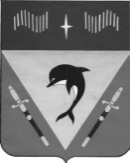   Администрация ЗАТО ПОС. ВИДЯЕВО   МУРМАНСКОЙ ОБЛАСТИ    ПОСТАНОВЛЕНИЕ«26» июня 2015 года                                          			                      № 329О внесении изменений в муниципальную программу «Управление муниципальными финансами, создание условий для эффективного, устойчивого и ответственного управления муниципальными финансами» ЗАТО Видяево, утвержденную постановлением Администрации ЗАТО Видяево от 31.12.2013 № 816Руководствуясь Федеральным законом от 06.10.2003 № 131-ФЗ «Об общих принципах организации местного самоуправления в Российской Федерации», Порядком разработки, реализации и оценки эффективности муниципальных программ ЗАТО Видяево утвержденным постановлением администрации ЗАТО Видяево от 07.10.2013 № 613, в соответствии с решением Совета Депутатов от 28.04.2015 № 280 «О внесении изменений в решение Совета депутатов ЗАТО пос. Видяево от 18.12.2014 № 251 «Об утверждении бюджета ЗАТО Видяево на 2015 год и на плановый период 2016 и 2017 годов», в связи с перераспределением денежных средств и в целях  совершенствования системы программно – целевого планирования бюджета ЗАТО Видяево п о с т а н о в л я ю:1. Внести изменения в муниципальную программу «Управление муниципальными финансами, создание условий для эффективного, устойчивого и ответственного управления муниципальными финансами» ЗАТО Видяево (далее - Программа), утвержденную постановлением Администрации ЗАТО Видяево от 31.12.2013 № 816 (в редакции постановления Администрации ЗАТО Видяево от 30.12.2014 № 650), приложение к постановлению изложить в новой редакции согласно приложению к настоящему постановлению. 2. Настоящее постановление подлежит опубликованию в газете «Вестник Видяево» (без приложения) со ссылкой о размещении полного текста постановления на официальном сайте ЗАТО Видяево www.zatovid.ru.3. Настоящее постановление вступает в силу с момента подписания.4. Контроль  исполнения  настоящего постановления оставляю за собой.И.о. главы администрацииЗАТО Видяево			                                                      Е.Н. БражниковаПриложение   к постановлению Администрации ЗАТО Видяевоот 26 июня 2015 г. № 329МУНИЦИПАЛЬНАЯ ПРОГРАММА ЗАТО ВИДЯЕВО «Управление муниципальными финансами, создание условий  для эффективного, устойчивого и ответственного  управления муниципальными финансами»Паспорт муниципальной программыПеречень принятых сокращений:ГРБС – главный распорядитель бюджетных средств;Финансовый отдел – Муниципальное казенное учреждение «Финансовый отдел Администрации ЗАТО Видяево»; ОПЭР и МИ – Отдел планирования, экономического развития и муниципального имущества администрации ЗАТО Видяево;ООКСМП – Муниципальное казенное учреждение «Отдел образования, культуры, спорта и молодежной политики администрации ЗАТО Видяево»;Отраслевые (функциональные) органы администрации – Отраслевые (функциональные) органы администрации ЗАТО Видяево;Совет депутатов – Муниципальное учреждение Совет депутатов ЗАТО Видяево.Приложение № 1 к программеПОДПРОГРАММА «Повышение эффективности бюджетных расходов в ЗАТО Видяево» Паспорт подпрограммы1. Характеристика проблемы, на решение которойнаправлена подпрограммаПодпрограмма «Повышение эффективности бюджетных расходов ЗАТО Видяево» (далее - Подпрограмма) разработана в соответствии с Бюджетным посланием Президента Российской Федерации Федеральному Собранию от 13.06.2013 «О бюджетной политике в 2014 - 2016 годах», постановлением Администрации ЗАТО Видяево от 07.10.2013 № 613 «Об утверждении Порядка разработки, реализации и оценки эффективности муниципальных программ ЗАТО Видяево» в рамках реализации долгосрочных приоритетов и целей социально-экономического развития муниципального образования ЗАТО Видяево.Основной целью Подпрограммы является создание условий для повышения эффективности деятельности органов местного самоуправления по выполнению муниципальных функций и обеспечению потребностей граждан и общества в муниципальных услугах.В период 2012 – 2013 годов развитие бюджетной системы ЗАТО Видяево осуществлялось в рамках реализации долгосрочной муниципальной целевой программы «Повышение эффективности бюджетных расходов ЗАТО Видяево» на 2012 – 2014 годы утвержденной постановлением администрации ЗАТО Видяево от 07.08.2012 № 456. В результате реализации, которой достигнуты следующие результаты:1. В 2012 году осуществлен переход от годового к среднесрочному финансовому планированию – местный бюджет утвержден на 2013 год и на плановый период 2014 и 2015 годов.2. По результатам ежегодного рейтинга качества организации и осуществления бюджетного процесса в муниципальных образованиях Мурманской области (по итогам 2012-2013 года), проводимого Министерством финансов Мурманской области, бюджету ЗАТО Видяево выделены дополнительные финансовые средств из областного бюджета:                    - за 2012 год в общей сумме 11 328,6 тыс. рублей, в том числе :а) субсидия на поддержку муниципальных образований, осуществляющих эффективное управление муниципальными финансами в сумме 6 517,5 тыс. рублей;                    б) дотация на поддержку муниципальных образований, осуществляющих эффективное управление муниципальными финансами в сумме 4 811,1 тыс. рублей.                                           .
          - за 2013 год в общей сумме 5 083,00 тыс. рублей, в том числе: 
          а) субсидия на поддержку муниципальных образований, осуществляющих эффективное управление муниципальными финансами в сумме 3 083,00 тыс. рублей;                                  .
          б) дотации муниципальным образованиям в целях поощрения достижения наилучших значений показателей деятельности органов местного самоуправления городских округов и муниципальных районов Мурманской области в сумме 2 000,00 тыс. рублей.3. С 2013 года бюджетный процесс в ЗАТО Видяево осуществляется с применением программно-целевых подходов и инструментов бюджетирования, ориентированного на результат, на основе муниципальных заданий.4. В соответствии с постановлением Администрации ЗАТО Видяево от 09.07.2013 № 442 проводится мониторинг качества финансового менеджмента, осуществляемого главными распорядителями бюджетных средств ЗАТО Видяево.5. В целях повышения поступлений налоговых и неналоговых доходов в бюджет муниципального образования, сокращения недоимки по налогам и сборам и мобилизации дополнительных доходов, в ЗАТО Видяево действует межведомственная комиссия при Администрации ЗАТО Видяево с участием МРИ ФНС России № 2, ОМВД РФ по ЗАТО п. Видяево Мурманской области, а также с участием учреждений и организаций находящихся на территории ЗАТО Видяево.  Сумма дебиторской задолженности по неналоговым платежам по состоянию на 01.01.2014 года составляет 672,4 тыс. руб. Применяются меры по снижению дебиторской задолженности по неналоговым платежам:-  на сумму задолженности 210,3 тыс. руб. имеются решения и определения суда;-  на сумму задолженности 57,7 тыс. руб. - подготовлено исковое  заявление в арбитражный суд Мурманской области о взыскании задолженности;- на сумму задолженности 405,5 тыс. руб. составляют суммы по соглашениям о реструктуризации задолженности по арендной плате, заключенным на основании решения Совета депутатов ЗАТО Видяево от 22.10.2012 № 63. Погашение данной задолженности будет производится в период с 25.03.2014 по 31.10.2017 годов.6. Просроченная кредиторская задолженность в бюджете ЗАТО Видяево отсутствует.7. Внедрена и успешно функционирует единая информационная система управления бюджетным процессом в программном комплексе «Бюджет-КС». Несмотря на достигнутые результаты, эффективное и ответственное управление муниципальными финансами, все еще сохраняется ряд нерешенных проблем:-    слабая увязка между стратегическим и бюджетным планированием;- сохранение условий и стимулов для неоправданного увеличения бюджетных расходов, недостаточность условий для мотивации главных распорядителей бюджетных средств к оптимизации и повышению эффективности бюджетных расходов и своей деятельности;- отсутствие формализованной оценки экономических последствий принимаемых решений, соответственно, низкая ответственность за них;- недостаточная действенность системы муниципального финансового контроля на оценку эффективности бюджетных расходов;- ограниченность применения оценки эффективности использования бюджетных средств и качества финансового менеджмента в части муниципального управления.2. Цели и задачи подпрограммы	Таблица 1         3.Объемы и источники финансирования Подпрограммы Финансовой основой реализации Подпрограммы  являются средства бюджета ЗАТО ВидяевоТаблица 2тыс. руб.4. Методы реализации Подпрограммы и ожидаемые результатыРеализация мероприятий Подпрограммы связана с:- приобретением и установкой программных комплексов, необходимых для планирования и исполнения бюджета и повышение эффективности деятельности органов местного самоуправления.- повышением уровня профессиональной подготовки муниципальных служащих и сотрудников ОМС.Кроме того, в рамках Подпрограммы планируется проведение мероприятий, не требующих финансирования: -  управление муниципальным долгом в целях повышения финансовой устойчивости бюджета муниципального образования ЗАТО Видяево путем обеспечения и сохранения обоснованного объема и структуры муниципального долга;- проведение мониторинга просроченной кредиторской задолженности местного бюджета.Система программных мероприятий раскрыта в таблице 3 «Перечень основных мероприятий». Программные мероприятия определены исходя из основной цели подпрограммы и задач, необходимых для решения поставленной цели.   По итогам выполнения подпрограммы должны быть получены следующие результаты:-     повышение качества управления муниципальными финансами;- повышение эффективности деятельности органов местного самоуправления;-  укрепление кадровой основы муниципальной службы - подготовка, переподготовка и повышение квалификации кадров органов местного самоуправления;- интеграция процессов планирования и исполнения бюджета в рамках единого комплекса информационных систем.Перечень основных мероприятийТаблица 35. Организация контроля исполнения ПодпрограммыМониторинг и контроль реализации Подпрограммы осуществляется куратором Подпрограммы  - Финансовым отделом:-  обеспечивает реализацию основных мероприятий Подпрограммы и координирует деятельность исполнителей Подпрограммы;- осуществляет оценку эффективности и результативности основных мероприятий Подпрограммы, их соответствия целевым индикаторам и показателям;- публикует в средствах массовой информации и сети Интернет сведения о результатах реализации основных мероприятий и показателей Подпрограммы.Исполнители Подпрограммы определяют по согласованию с куратором Подпрограммы основные мероприятия и показатели Подпрограммы и несут ответственность за достижение установленных показателей и индикаторов.Для проведения контроля хода реализации Подпрограммы исполнители подпрограммы в срок до 1 марта года, следующего за отчетным, а также по окончании срока реализации Подпрограммы, представляют куратору подпрограммы отчет о реализации мероприятий Подпрограммы.6. Оценка эффективности Подпрограммы, рисков ее реализацииОценка эффективности реализации мероприятий Подпрограммы осуществляется в соответствии с постановлением администрации ЗАТО Видяево от 07.10.2013 № 613 № «Об утверждении Порядка разработки, реализации и оценки эффективности муниципальных программ ЗАТО Видяево».Подпрограмма направлена на достижение цели - создание условий для повышения эффективности деятельности органов местного самоуправления по выполнению муниципальных функций и обеспечению потребностей граждан и общества в муниципальных услугах, их доступности и качества.Оценка эффективности реализации подпрограммы проводится путем сравнения достигнутых значений показателей с их плановыми значениями.Критериями оценки эффективности реализации Подпрограммы являются:1) степень приближения достигнутых результатов к поставленным целям;2) процент отклонения достигнутых значений показателей результативности от плановых значений;3) динамика расходов на реализацию мероприятий подпрограммы.На достижение цели оказывают влияние внешние и внутренние факторы и риски, которые могут помешать реализации предполагаемых мероприятий и достижению планируемого уровня целевых показателей.К внешним рискам относятся: изменения областного и федерального законодательства.Механизм минимизации рисков - оперативное реагирование на изменение законодательства.К внутренним рискам относятся: риск несоблюдения контрактов, несвоевременное или некачественное выполнение исполнителями договорных обязательств.Механизм минимизации рисков - своевременное и качественное составление документации при размещении муниципальных заказов.Приложение № 2 к программе ВЕДОМСТВЕННАЯ ЦЕЛЕВАЯ ПРОГРАММА«Обеспечение качественного управления бюджетными средствами ЗАТО Видяево» Паспорт1. Характеристика выполняемых функций СБП и переданныхгосударственных полномочийФинансовый отдел выполняет следующие основные функции:1. Составляет проект бюджета ЗАТО Видяево на очередной финансовый год и на плановый период (далее - проект бюджета ЗАТО Видяево), проекты решений Совета депутатов ЗАТО Видяево о внесении изменений в бюджет ЗАТО Видяево.2. Проводит согласование расчетов бюджетных ассигнований с главными распорядителями бюджетных средств.3. Осуществляет составление сводных расчетов по проекту бюджета ЗАТО Видяево.4. Ведет сводный реестр расходных обязательств муниципального образования ЗАТО Видяево.5. Проектирует предельные объемы бюджетных ассигнований по главным распорядителям бюджетных средств.6. Составляет и ведет сводную бюджетную роспись.7. Организует исполнение бюджета ЗАТО Видяево на основе сводной бюджетной росписи и кассового плана.8. Осуществляет управление средствами на едином счете бюджета ЗАТО Видяево.9. Определяет сроки и порядок составления бюджетной отчетности и сводной бухгалтерской отчетности муниципальными бюджетными и автономными учреждениями.10. Утверждает лимиты бюджетных обязательств главных распорядителей бюджетных средств.11. Составляет отчет об исполнении бюджета ЗАТО Видяево.12. Формирует консолидированную бюджетную отчетность об исполнении бюджета ЗАТО Видяево, сводную бухгалтерскую отчетность муниципальных бюджетных и автономных учреждений ЗАТО Видяево.13. Ведет текущий учет средств резервного фонда Администрации ЗАТО Видяево.14. Осуществляет управление муниципальным долгом муниципального образования ЗАТО Видяево.15. Ведет реестр муниципальных долговых обязательств и долговую книгу муниципального образования ЗАТО Видяево.16. Осуществляет муниципальный финансовый контроль над операциями с бюджетными средствами.17. Осуществляет контроль в сфере размещения заказов на поставки товаров, выполнение работ, оказание услуг для муниципальных нужд ЗАТО Видяево.18. Утверждает:-  порядок доведения бюджетных ассигнований и (или) лимитов бюджетных обязательств до главных распорядителей (распорядителей) бюджетных средств при выполнении условий;-    порядок завершения операций по исполнению местного бюджета в текущем финансовом году;-  порядок исполнения бюджета ЗАТО Видяево по расходам, по источникам финансирования дефицита бюджета ЗАТО Видяево;- порядок санкционирования оплаты денежных обязательств получателей средств и администраторов источников финансирования дефицита бюджета ЗАТО Видяево;-   порядок составления и ведения кассового плана;- порядок составления и ведения сводной бюджетной росписи (бюджетных росписей главных распорядителей бюджетных средств).19. Осуществляет полномочия:-  финансового органа муниципального образования ЗАТО Видяево;-  главного распорядителя средств бюджета ЗАТО Видяево;- главного администратора доходов и главного администратора источников финансирования дефицита бюджета ЗАТО Видяево;- муниципального заказчика при размещении заказов на поставку товаров, выполнение работ, оказание услуг для муниципальных нужд.20. Обеспечивает профессиональную переподготовку и повышение квалификации муниципальных служащих Финансового отдела.2. Цель, задачи, показатели (индикаторы) ВЦПТаблица 43. Перечень программных мероприятий     Таблица 54.Обоснование потребности в необходимых ресурсах «Финансовый Администрации отдел ЗАТО Видяево»Таблица 6Цель программыСоздание условий для оптимизации и повышения    эффективности расходов бюджета муниципального образования ЗАТО ВидяевоЗадачи программы1. Создание условий для повышения эффективности деятельности органов местного самоуправления по выполнению муниципальных функций и обеспечению потребностей граждан и общества в муниципальных услугах, их доступности и качества;2. Обеспечение эффективного управления муниципальными финансами.Целевые показатели программы1. Отношение муниципального долга к доходам без учета безвозмездных поступлений;                                               2. Отношение просроченной кредиторской задолженности бюджета ЗАТО Видяево к объему расходов;3. Количество приобретенных программных комплексов Бюджет – КС», «Клиент-КС», «Хранилище - КС» и др.;.                           4. Количество приобретенных неисключительных прав лицензий, сертификатов и ключей на программные комплексы;                              5. Количество приобретенных компьютеров (оргтехники) в целях эффективного формирования и исполнения бюджета;                            6. Количество муниципальных служащих и сотрудников ОМС, повысивших уровень профессиональной подготовки;7. Количество приобретенных мебельных комплектов; 8. Наличие проекта бюджета муниципального образования ЗАТО Видяево, подготовленного в соответствии с требованиями     бюджетного законодательства;9. Исполнение бюджета по расходам (без учета межбюджетных трансфертов);10. Исполнение бюджета по доходам (без учета объема безвозмездных поступлений);11. Осуществление комплексных ревизий и тематических проверок главных   распорядителей, распорядителей и получателей бюджетных средств, главных администраторов источников финансирования дефицита бюджета, администраторов доходов бюджета, получателей муниципальных гарантий,         инвестиций, муниципальных унитарных предприятий и муниципальных учреждений;12. Осуществление контроля за соблюдением законодательства о размещении заказов;13. Количество выполняемых функций в сфере управления муниципальными финансами.Перечень подпрограмм«Повышение эффективности бюджетных расходов ЗАТО Видяево» Перечень ведомственных целевых программ«Обеспечение качественного управления бюджетными средствами ЗАТО Видяево»                  Куратор программыМуниципальное казенное учреждение «Финансовый отдел Администрации ЗАТО Видяево»Исполнители программы– Муниципальное казенное учреждение     «Финансовый отдел Администрации ЗАТО Видяево»;– Отдел планирования, экономического развития и муниципального имущества администрации ЗАТО Видяево;– Муниципальное казенное учреждение «Отдел образования, культуры, спорта и молодежной политики администрации ЗАТО Видяево»;– Отдел бухгалтерского учета и отчетности администрации ЗАТО Видяево;– Казенные, бюджетные и автономные  учреждения ЗАТО Видяево;– Совет депутатов ЗАТО Видяево.Разработчик программыМуниципальное казенное учреждение «Финансовый отдел Администрации ЗАТО Видяево»Сроки и этапы реализации программы01.01.2014 - 31.12.2018Финансовое обеспечение программыВсего по программе: 42204,83 тыс. рублей, в том числе:                                                                                        МБ:  42204,83 тыс. рублей, из них:                                                              2014 год – 7765,23  тыс. рублей,                                         2015 год – 8456,15  тыс. рублей,                                           2016 год – 8671,15  тыс. рублей,2017 год – 8656,15  тыс. рублей2018 год – 8656,15  тыс. рублейОБ: тыс. рублей, из них:                                                     2014 год – 0 тыс. рублей,                                                             2015 год – 0 тыс. рублей,                                                   2016 год – 0 тыс. рублей.2017 год – 0 тыс.рублей2018 год – 0 тыс. рублейВС: тыс. рублей, из них:                                                            2014 год – 0 тыс. рублей,                                                2015 год – 0 тыс. рублей,                                                               2016 год – 0 тыс. рублей.2017 год – 0 тыс. рублей2018 год – 0 тыс. рублейОжидаемые конечные результаты реализации программы – создание стабильных финансовых условий для устойчивого экономического роста, повышения уровня и качества жизни населения ЗАТО Видяево;                                                                                        – перевод большей части расходов местного бюджета ЗАТО Видяево на принципы программно-целевого планирования, контроля и последующей оценки эффективности их использования;                                                          – переход на качественно новый уровень управления муниципальными финансами;                                                                 – повышение качества планирования бюджетных показателей;                                                                                                          – увеличение доходной базы местного бюджета; – отсутствие просроченных долговых обязательств, просроченной кредиторской задолженности, отсутствие замечаний со стороны контролирующих органов к порядку осуществления бюджетного процесса;                                                 – оптимизация расходов бюджета;                                        – сокращение нецелевого использования средств местного бюджета.Наименование            муниципальной программы,в которую входит        подпрограмма            «Управление муниципальными финансами, создание условий для эффективного, устойчивого и ответственного управления муниципальными финансами» Цель подпрограммы       Создание условий для повышения эффективности деятельности органов местного самоуправления по выполнению муниципальных функций и обеспечению потребностей граждан и общества в муниципальных услугах, их доступности и качества. Задачи подпрограммы  1. Обеспечение сбалансированности и устойчивости бюджета муниципального образования ЗАТО Видяево;2. Внедрение программно-целевых принципов организации деятельности органов местного самоуправления;3. Создание условий для повышения эффективности деятельности органов местного самоуправления по выполнению функций и обеспечению потребностей граждан и общества.   Целевые показатели подпрограммы 1. Отношение муниципального долга к доходам без учета безвозмездных поступлений;                                               2. Отношение просроченной кредиторской задолженности бюджета ЗАТО Видяево к объему расходов;3. Количество приобретенных программных комплексов Бюджет – КС», «Клиент-КС», «Хранилище - КС» и др.;.                           4. Количество приобретенных неисключительных прав лицензий, сертификатов и ключей на программные комплексы;                              5. Количество приобретенных компьютеров (оргтехники) в целях эффективного формирования и исполнения бюджета;                            6. Количество муниципальных служащих и сотрудников ОМС, повысивших уровень профессиональной подготовки, чел;7. Количество приобретенных мебельных комплектов.         Куратор            подпрограммыМуниципальное казенное учреждение «Финансовый отдел Администрации ЗАТО Видяево»Исполнители подпрограммы-. Финансовый отдел;- ОПЭР и МИ;- ООКСМП;- Отдел бухгалтерского учета и отчетности      . администрации ЗАТО Видяево;      .                                                                                                 - Казенные, бюджетные и автономные учреждения ЗАТО Видяево;- Совет депутатов ЗАТО Видяево.Разработчик подпрограммыМуниципальное казенное учреждение «Финансовый отдел Администрации ЗАТО Видяево»Финансовое  обеспечение  подпрограммы            Всего по подпрограмме: 5898,00 тыс. рублей, в том числе:МБ: 5898,00 тыс. рублей, из них:2014 год – 757,60 тыс. рублей,                                                                          2015 год – 1285,10 тыс. рублей,                                                                        2016 год – 1285,10 тыс. рублей,2017 год – 1285,10 тыс. рублей,2018 год – 1285,10 тыс. рублей.Ожидаемые конечные   результаты реализации   подпрограммы            1. Повышение качества управления муниципальными финансами;2. Повышение эффективности деятельности органов местного самоуправления;3. Укрепление кадровой основы муниципальной службы - подготовка, переподготовка и повышение квалификации кадров органов местного самоуправления;4. Интеграция процессов планирования и исполнения бюджета в рамках единого комплекса информационных систем.   Nп/пЦель, задачи и показатели (индикаторы)Ед.Изм.Значение показателя (индикатора)Значение показателя (индикатора)Значение показателя (индикатора)Значение показателя (индикатора)Значение показателя (индикатора)Nп/пЦель, задачи и показатели (индикаторы)Ед.Изм.в том числе по годамв том числе по годамв том числе по годамв том числе по годамв том числе по годамNп/пЦель, задачи и показатели (индикаторы)Ед.Изм.20142015201620172018123678910Цель: Создание условий для повышения эффективности деятельности органов местного самоуправления по выполнению муниципальных функций и обеспечению потребностей граждан и общества в муниципальных услугах, их доступности и качестваЦель: Создание условий для повышения эффективности деятельности органов местного самоуправления по выполнению муниципальных функций и обеспечению потребностей граждан и общества в муниципальных услугах, их доступности и качестваЦель: Создание условий для повышения эффективности деятельности органов местного самоуправления по выполнению муниципальных функций и обеспечению потребностей граждан и общества в муниципальных услугах, их доступности и качестваЦель: Создание условий для повышения эффективности деятельности органов местного самоуправления по выполнению муниципальных функций и обеспечению потребностей граждан и общества в муниципальных услугах, их доступности и качестваЦель: Создание условий для повышения эффективности деятельности органов местного самоуправления по выполнению муниципальных функций и обеспечению потребностей граждан и общества в муниципальных услугах, их доступности и качестваЦель: Создание условий для повышения эффективности деятельности органов местного самоуправления по выполнению муниципальных функций и обеспечению потребностей граждан и общества в муниципальных услугах, их доступности и качестваЦель: Создание условий для повышения эффективности деятельности органов местного самоуправления по выполнению муниципальных функций и обеспечению потребностей граждан и общества в муниципальных услугах, их доступности и качестваЦель: Создание условий для повышения эффективности деятельности органов местного самоуправления по выполнению муниципальных функций и обеспечению потребностей граждан и общества в муниципальных услугах, их доступности и качества1.Задача 1. Обеспечение сбалансированности и устойчивости бюджета муниципального образования ЗАТО ВидяевоЗадача 1. Обеспечение сбалансированности и устойчивости бюджета муниципального образования ЗАТО ВидяевоЗадача 1. Обеспечение сбалансированности и устойчивости бюджета муниципального образования ЗАТО ВидяевоЗадача 1. Обеспечение сбалансированности и устойчивости бюджета муниципального образования ЗАТО ВидяевоЗадача 1. Обеспечение сбалансированности и устойчивости бюджета муниципального образования ЗАТО ВидяевоЗадача 1. Обеспечение сбалансированности и устойчивости бюджета муниципального образования ЗАТО ВидяевоЗадача 1. Обеспечение сбалансированности и устойчивости бюджета муниципального образования ЗАТО Видяево 1.1.Отношение муниципального долга к доходам без учета безвозмездных поступлений%0,00,00,00,00,01.2.Отношение просроченной кредиторской задолженности бюджета ЗАТО Видяево к объему расходов%0,00,00,00,00,02. Задача 2. Внедрение программно-целевых принципов организации деятельности органов местного самоуправления Задача 2. Внедрение программно-целевых принципов организации деятельности органов местного самоуправления Задача 2. Внедрение программно-целевых принципов организации деятельности органов местного самоуправления Задача 2. Внедрение программно-целевых принципов организации деятельности органов местного самоуправления Задача 2. Внедрение программно-целевых принципов организации деятельности органов местного самоуправления Задача 2. Внедрение программно-целевых принципов организации деятельности органов местного самоуправления Задача 2. Внедрение программно-целевых принципов организации деятельности органов местного самоуправления 2.1. Количество приобретенных программных комплексов Бюджет – КС», «Клиент-КС», «Хранилище - КС» и др.Шт.122222.2. Количество приобретенных неисключительных прав лицензий, сертификатов и ключей на программные комплексыШт.16161616162.3.Количество приобретенных компьютеров (оргтехники) в целях эффективного формирования и исполнения бюджетаШт.322213.Задача 3 Создание условий для повышения эффективности деятельности органов местного самоуправления по выполнению функций и обеспечению потребностей граждан и обществаЗадача 3 Создание условий для повышения эффективности деятельности органов местного самоуправления по выполнению функций и обеспечению потребностей граждан и обществаЗадача 3 Создание условий для повышения эффективности деятельности органов местного самоуправления по выполнению функций и обеспечению потребностей граждан и обществаЗадача 3 Создание условий для повышения эффективности деятельности органов местного самоуправления по выполнению функций и обеспечению потребностей граждан и обществаЗадача 3 Создание условий для повышения эффективности деятельности органов местного самоуправления по выполнению функций и обеспечению потребностей граждан и обществаЗадача 3 Создание условий для повышения эффективности деятельности органов местного самоуправления по выполнению функций и обеспечению потребностей граждан и обществаЗадача 3 Создание условий для повышения эффективности деятельности органов местного самоуправления по выполнению функций и обеспечению потребностей граждан и общества3.1.Количество муниципальных служащих и сотрудников ОМС, повысивших уровень профессиональной подготовки Чел.10----3.2. Количество приобретенных мебельных комплектовШт.1----Источник и направления расходовОбъем финансированияОбъем финансированияОбъем финансированияОбъем финансированияОбъем финансированияОбъем финансированияИсточник и направления расходовВсегов том числе по годамв том числе по годамв том числе по годамв том числе по годамв том числе по годамИсточник и направления расходовВсего20142015201620172018Местный бюджет5898,00757,601285,101285,101285,101285,10Областной бюджет (на условиях софинансирования)0,000,000,000,000,000,00Федеральный бюджет (на условиях софинансирования)------Другие источники------Всего5898,00757,601285,101285,101285,101285,10N п/пЦели, задачи, основные мероприятияСрок выполнения (квартал,год)ИсточникифинансированияОбъемы финансирования, тыс. руб.Объемы финансирования, тыс. руб.Объемы финансирования, тыс. руб.Объемы финансирования, тыс. руб.Объемы финансирования, тыс. руб.Объемы финансирования, тыс. руб.Показатели (индикаторы) результативности выполнения программных мероприятийПоказатели (индикаторы) результативности выполнения программных мероприятийПоказатели (индикаторы) результативности выполнения программных мероприятийПоказатели (индикаторы) результативности выполнения программных мероприятийПоказатели (индикаторы) результативности выполнения программных мероприятийПоказатели (индикаторы) результативности выполнения программных мероприятийИсполнители, перечень организаций,участвующих в    реализации основных  мероприятийN п/пЦели, задачи, основные мероприятияСрок выполнения (квартал,год)Источникифинансированиявсего2014год2015год2016год2017год2018годНаименование, ед. измерения2014 год2015 год2016 год2017 год2018 годИсполнители, перечень организаций,участвующих в    реализации основных  мероприятий1234567891011121314151617Цель: создание условий для повышения эффективности деятельности органов местного самоуправления по выполнению муниципальных функций и обеспечению потребностей граждан и общества в муниципальных услугах, их доступности и качестваЦель: создание условий для повышения эффективности деятельности органов местного самоуправления по выполнению муниципальных функций и обеспечению потребностей граждан и общества в муниципальных услугах, их доступности и качестваЦель: создание условий для повышения эффективности деятельности органов местного самоуправления по выполнению муниципальных функций и обеспечению потребностей граждан и общества в муниципальных услугах, их доступности и качестваЦель: создание условий для повышения эффективности деятельности органов местного самоуправления по выполнению муниципальных функций и обеспечению потребностей граждан и общества в муниципальных услугах, их доступности и качестваЦель: создание условий для повышения эффективности деятельности органов местного самоуправления по выполнению муниципальных функций и обеспечению потребностей граждан и общества в муниципальных услугах, их доступности и качестваЦель: создание условий для повышения эффективности деятельности органов местного самоуправления по выполнению муниципальных функций и обеспечению потребностей граждан и общества в муниципальных услугах, их доступности и качестваЦель: создание условий для повышения эффективности деятельности органов местного самоуправления по выполнению муниципальных функций и обеспечению потребностей граждан и общества в муниципальных услугах, их доступности и качестваЦель: создание условий для повышения эффективности деятельности органов местного самоуправления по выполнению муниципальных функций и обеспечению потребностей граждан и общества в муниципальных услугах, их доступности и качестваЦель: создание условий для повышения эффективности деятельности органов местного самоуправления по выполнению муниципальных функций и обеспечению потребностей граждан и общества в муниципальных услугах, их доступности и качестваЦель: создание условий для повышения эффективности деятельности органов местного самоуправления по выполнению муниципальных функций и обеспечению потребностей граждан и общества в муниципальных услугах, их доступности и качестваЦель: создание условий для повышения эффективности деятельности органов местного самоуправления по выполнению муниципальных функций и обеспечению потребностей граждан и общества в муниципальных услугах, их доступности и качестваЦель: создание условий для повышения эффективности деятельности органов местного самоуправления по выполнению муниципальных функций и обеспечению потребностей граждан и общества в муниципальных услугах, их доступности и качестваЦель: создание условий для повышения эффективности деятельности органов местного самоуправления по выполнению муниципальных функций и обеспечению потребностей граждан и общества в муниципальных услугах, их доступности и качестваЦель: создание условий для повышения эффективности деятельности органов местного самоуправления по выполнению муниципальных функций и обеспечению потребностей граждан и общества в муниципальных услугах, их доступности и качестваЦель: создание условий для повышения эффективности деятельности органов местного самоуправления по выполнению муниципальных функций и обеспечению потребностей граждан и общества в муниципальных услугах, их доступности и качестваЦель: создание условий для повышения эффективности деятельности органов местного самоуправления по выполнению муниципальных функций и обеспечению потребностей граждан и общества в муниципальных услугах, их доступности и качестваЦель: создание условий для повышения эффективности деятельности органов местного самоуправления по выполнению муниципальных функций и обеспечению потребностей граждан и общества в муниципальных услугах, их доступности и качества1.Задача 1. Обеспечение сбалансированности и устойчивости бюджета муниципального образования ЗАТО ВидяевоЗадача 1. Обеспечение сбалансированности и устойчивости бюджета муниципального образования ЗАТО ВидяевоЗадача 1. Обеспечение сбалансированности и устойчивости бюджета муниципального образования ЗАТО ВидяевоЗадача 1. Обеспечение сбалансированности и устойчивости бюджета муниципального образования ЗАТО ВидяевоЗадача 1. Обеспечение сбалансированности и устойчивости бюджета муниципального образования ЗАТО ВидяевоЗадача 1. Обеспечение сбалансированности и устойчивости бюджета муниципального образования ЗАТО ВидяевоЗадача 1. Обеспечение сбалансированности и устойчивости бюджета муниципального образования ЗАТО ВидяевоЗадача 1. Обеспечение сбалансированности и устойчивости бюджета муниципального образования ЗАТО ВидяевоЗадача 1. Обеспечение сбалансированности и устойчивости бюджета муниципального образования ЗАТО ВидяевоЗадача 1. Обеспечение сбалансированности и устойчивости бюджета муниципального образования ЗАТО ВидяевоЗадача 1. Обеспечение сбалансированности и устойчивости бюджета муниципального образования ЗАТО ВидяевоЗадача 1. Обеспечение сбалансированности и устойчивости бюджета муниципального образования ЗАТО ВидяевоЗадача 1. Обеспечение сбалансированности и устойчивости бюджета муниципального образования ЗАТО ВидяевоЗадача 1. Обеспечение сбалансированности и устойчивости бюджета муниципального образования ЗАТО ВидяевоЗадача 1. Обеспечение сбалансированности и устойчивости бюджета муниципального образования ЗАТО ВидяевоЗадача 1. Обеспечение сбалансированности и устойчивости бюджета муниципального образования ЗАТО Видяево1. 1.Планирование при составлении проекта бюджета ЗАТО Видяево на очередной финансовый год и на плановый период объема муниципального долга 2014 - 2018Всего:в т.ч.:------Отношение муниципального долга к доходам без учета безвозмездных поступлений, %0,00,00,00,00,0Финансовый отдел, ГРБС1. 1.Планирование при составлении проекта бюджета ЗАТО Видяево на очередной финансовый год и на плановый период объема муниципального долга 2014 - 2018МБ------Отношение муниципального долга к доходам без учета безвозмездных поступлений, %0,00,00,00,00,0Финансовый отдел, ГРБС1. 1.Планирование при составлении проекта бюджета ЗАТО Видяево на очередной финансовый год и на плановый период объема муниципального долга 2014 - 2018ОБ------Отношение муниципального долга к доходам без учета безвозмездных поступлений, %0,00,00,00,00,0Финансовый отдел, ГРБС1.2.Мониторинг наличия просроченной кредиторской задолженности и мер по ее сокращениюКварталбеззатратное------Отношение просроченной кредиторской задолженности бюджета ЗАТО Видяево к объему расходов, %0,00,00,00,00,0Финансовый отдел, ГРБСИтого по задаче 1Всего:в т.ч.:------Итого по задаче 1МБ------Итого по задаче 1ОБ------Задача 2. Внедрение программно-целевых принципов организации деятельности органов местного самоуправленияЗадача 2. Внедрение программно-целевых принципов организации деятельности органов местного самоуправленияЗадача 2. Внедрение программно-целевых принципов организации деятельности органов местного самоуправленияЗадача 2. Внедрение программно-целевых принципов организации деятельности органов местного самоуправленияЗадача 2. Внедрение программно-целевых принципов организации деятельности органов местного самоуправленияЗадача 2. Внедрение программно-целевых принципов организации деятельности органов местного самоуправленияЗадача 2. Внедрение программно-целевых принципов организации деятельности органов местного самоуправленияЗадача 2. Внедрение программно-целевых принципов организации деятельности органов местного самоуправленияЗадача 2. Внедрение программно-целевых принципов организации деятельности органов местного самоуправленияЗадача 2. Внедрение программно-целевых принципов организации деятельности органов местного самоуправленияЗадача 2. Внедрение программно-целевых принципов организации деятельности органов местного самоуправленияЗадача 2. Внедрение программно-целевых принципов организации деятельности органов местного самоуправленияЗадача 2. Внедрение программно-целевых принципов организации деятельности органов местного самоуправленияЗадача 2. Внедрение программно-целевых принципов организации деятельности органов местного самоуправленияЗадача 2. Внедрение программно-целевых принципов организации деятельности органов местного самоуправленияЗадача 2. Внедрение программно-целевых принципов организации деятельности органов местного самоуправленияЗадача 2. Внедрение программно-целевых принципов организации деятельности органов местного самоуправления2.1. Мероприятия по приобретению и установке программных комплексов, необходимых для планирования и исполнения бюджета, в том числе:2014 - 2018Всего:в т.ч.:5074,00357,601179,101179,101179,101179,10Финансовый отдел, ГРБС2.1. Мероприятия по приобретению и установке программных комплексов, необходимых для планирования и исполнения бюджета, в том числе:2014 - 2018МБ5074,00357,601179,101179,101179,101179,10Финансовый отдел, ГРБС2.1. Мероприятия по приобретению и установке программных комплексов, необходимых для планирования и исполнения бюджета, в том числе:2014 - 2018ОБ0,000,000,000,000,000,00Финансовый отдел, ГРБС2.1.1.а) Приобретение программных комплексов Бюджет – КС», «Клиент-КС», «Хранилище - КС»2014 - 2018Всего:в т.ч.:4224,00187,601009,101009,101009,101009,10Количество приобретенных программных комплексов Бюджет – КС», «Клиент-КС», «Хранилище - КС» и др., шт.12222Финансовый отдел, ГРБС2.1.1.а) Приобретение программных комплексов Бюджет – КС», «Клиент-КС», «Хранилище - КС»2014 - 2018МБ4224,00187,601009,101009,101009,101009,10Количество приобретенных программных комплексов Бюджет – КС», «Клиент-КС», «Хранилище - КС» и др., шт.12222Финансовый отдел, ГРБС2.1.1.а) Приобретение программных комплексов Бюджет – КС», «Клиент-КС», «Хранилище - КС»2014 - 2018ОБ0,000,000,000,000,000,00Количество приобретенных программных комплексов Бюджет – КС», «Клиент-КС», «Хранилище - КС» и др., шт.12222Финансовый отдел, ГРБС2.1.2.б) Приобретение и установка неисключительных прав, лицензий, сертификатов и ключей на программные комплексы2014 - 2018Всего:в т.ч.:850,00170,00170,00170,00170,00170,00Количество приобретенных неисключительных прав лицензий, сертификатов и ключей на программные комплексы, шт.1616161616Финансовый отдел, ГРБС2.1.2.б) Приобретение и установка неисключительных прав, лицензий, сертификатов и ключей на программные комплексы2014 - 2018МБ850,00170,00170,00170,00170,00170,00Количество приобретенных неисключительных прав лицензий, сертификатов и ключей на программные комплексы, шт.1616161616Финансовый отдел, ГРБС2.1.2.б) Приобретение и установка неисключительных прав, лицензий, сертификатов и ключей на программные комплексы2014 - 2018ОБ0,000,000,000,000,000,00Количество приобретенных неисключительных прав лицензий, сертификатов и ключей на программные комплексы, шт.1616161616Финансовый отдел, ГРБС2.2.Модернизация, приобретение и установка компьютеров (оргтехники) в целях эффективного формирования и исполнения бюджета2014 - 2018Всего:   в т.ч.:449,0025,00106,00106,00106,00106,00Количество приобретенных компьютеров (оргтехники) в целях эффективного формирования и исполнения бюджета, шт.32221Финансовый отдел, ГРБС, ОПЭР и МИ2.2.Модернизация, приобретение и установка компьютеров (оргтехники) в целях эффективного формирования и исполнения бюджета2014 - 2018МБ449,0025,00106,00106,00106,00106,00Количество приобретенных компьютеров (оргтехники) в целях эффективного формирования и исполнения бюджета, шт.32221Финансовый отдел, ГРБС, ОПЭР и МИ2.2.Модернизация, приобретение и установка компьютеров (оргтехники) в целях эффективного формирования и исполнения бюджета2014 - 2018ОБ0,000,000,000,000,000,00Количество приобретенных компьютеров (оргтехники) в целях эффективного формирования и исполнения бюджета, шт.32221Финансовый отдел, ГРБС, ОПЭР и МИИтого по задаче 2Всего:        в т.ч.:5523,00382,601285,101285,101285,101285,10Итого по задаче 2МБ5523,00382,601285,101285,101285,101285,10Итого по задаче 2ОБ0,000,000,000,000,000,003.Задача 3 Создание условий для повышения эффективности деятельности органов местного самоуправления по выполнению функций и обеспечению потребностей граждан и обществаЗадача 3 Создание условий для повышения эффективности деятельности органов местного самоуправления по выполнению функций и обеспечению потребностей граждан и обществаЗадача 3 Создание условий для повышения эффективности деятельности органов местного самоуправления по выполнению функций и обеспечению потребностей граждан и обществаЗадача 3 Создание условий для повышения эффективности деятельности органов местного самоуправления по выполнению функций и обеспечению потребностей граждан и обществаЗадача 3 Создание условий для повышения эффективности деятельности органов местного самоуправления по выполнению функций и обеспечению потребностей граждан и обществаЗадача 3 Создание условий для повышения эффективности деятельности органов местного самоуправления по выполнению функций и обеспечению потребностей граждан и обществаЗадача 3 Создание условий для повышения эффективности деятельности органов местного самоуправления по выполнению функций и обеспечению потребностей граждан и обществаЗадача 3 Создание условий для повышения эффективности деятельности органов местного самоуправления по выполнению функций и обеспечению потребностей граждан и обществаЗадача 3 Создание условий для повышения эффективности деятельности органов местного самоуправления по выполнению функций и обеспечению потребностей граждан и обществаЗадача 3 Создание условий для повышения эффективности деятельности органов местного самоуправления по выполнению функций и обеспечению потребностей граждан и обществаЗадача 3 Создание условий для повышения эффективности деятельности органов местного самоуправления по выполнению функций и обеспечению потребностей граждан и обществаЗадача 3 Создание условий для повышения эффективности деятельности органов местного самоуправления по выполнению функций и обеспечению потребностей граждан и обществаЗадача 3 Создание условий для повышения эффективности деятельности органов местного самоуправления по выполнению функций и обеспечению потребностей граждан и обществаЗадача 3 Создание условий для повышения эффективности деятельности органов местного самоуправления по выполнению функций и обеспечению потребностей граждан и обществаЗадача 3 Создание условий для повышения эффективности деятельности органов местного самоуправления по выполнению функций и обеспечению потребностей граждан и обществаЗадача 3 Создание условий для повышения эффективности деятельности органов местного самоуправления по выполнению функций и обеспечению потребностей граждан и общества 3.1.Повышение уровня профессиональной подготовки муниципальных служащих и сотрудников ОМС2014 - 2018Всего:        в т.ч.:300,00300,000,000,000,000,00Количество муниципальных служащих и сотрудников ОМС, повысивших уровень профессиональной подготовки, чел.10Финансовый отдел, ГРБС, ОПЭР и МИ, Подведомственные учреждения 3.1.Повышение уровня профессиональной подготовки муниципальных служащих и сотрудников ОМС2014 - 2018МБ300,00300,000,000,000,000,00Количество муниципальных служащих и сотрудников ОМС, повысивших уровень профессиональной подготовки, чел.10Финансовый отдел, ГРБС, ОПЭР и МИ, Подведомственные учреждения 3.1.Повышение уровня профессиональной подготовки муниципальных служащих и сотрудников ОМС2014 - 2018ОБ0,000,000,000,000,000,00Количество муниципальных служащих и сотрудников ОМС, повысивших уровень профессиональной подготовки, чел.10Финансовый отдел, ГРБС, ОПЭР и МИ, Подведомственные учреждения         3.2.Комплектация рабочего места мебелью специалиста в целях исполнения функций внешнего контроля2014 - 2018Всего:        в т.ч.: 75,0075,000,000,000,000,00Количество приобретенных мебельных комплектов, шт.1Совет депутатов         3.2.Комплектация рабочего места мебелью специалиста в целях исполнения функций внешнего контроля2014 - 2018МБ75,0075,000,000,000,000,00Количество приобретенных мебельных комплектов, шт.1Совет депутатов         3.2.Комплектация рабочего места мебелью специалиста в целях исполнения функций внешнего контроля2014 - 2018ОБ0,000,000,000,000,000,00Количество приобретенных мебельных комплектов, шт.1Совет депутатовИтого по задаче 3Всего:        в т.ч.:375,00375,000,000,000,000,00Итого по задаче 3МБ375,00375,000,000,000,000,00Итого по задаче 3ОБ0,000,000,000,000,000,00Всего по подпрограмме: Всего:        в т.ч.:5898,00757,601285,101285,101285,101285,10Всего по подпрограмме: МБ5898,00757,601285,101285,101285,101285,10Всего по подпрограмме: ОБ0,000,000,000,000,000,00Наименование муниципальной программы, в которую входит ВЦП«Управление муниципальными финансами, создание условий для эффективного, устойчивого и ответственного управления муниципальными финансами» ЗАТО Видяево Цель ВЦП                  Обеспечение эффективного управления муниципальными финансами  Задачи ВЦП1. Разработка проекта местного бюджета и организация его исполнения в установленном порядке, составление бюджетного отчета об исполнении местного бюджета;2. Осуществление функций по выработке и проведению на территории ЗАТО Видяево единой муниципальной политики, правовому регулированию, контролю и надзору в бюджетно-финансовой сфере ЗАТО Видяево; Целевые показатели ВЦП1. Наличие проекта бюджета муниципального образования ЗАТО Видяево, подготовленного в соответствии с требованиями     бюджетного законодательства;2. Исполнение бюджета  по расходам (без учета межбюджетных трансфертов);3. Исполнение бюджета по доходам (без учета объема безвозмездных поступлений);4. Осуществление комплексных ревизий и тематических проверок главных распорядителей, распорядителей и получателей бюджетных средств, главных администраторов источников финансирования дефицита бюджета, администраторов доходов бюджета, получателей муниципальных гарантий, инвестиций, муниципальных унитарных предприятий и муниципальных учреждений;5. Осуществление контроля за соблюдением законодательства о размещении заказов;6. Количество выполняемых функций в сфере управления муниципальными финансами.Наименование субъекта бюджетного планирования     Финансовый отдел Администрации ЗАТО ВидяевоСроки реализации ВЦП       2014 - 2018 год    Объемы и источники финансирования ВЦП Всего по ВЦП: 36306,83 тыс. руб., в т.ч.:   МБ: 36306,83 тыс. руб., из них:              2014 год  – 7007,63 тыс. руб.,               2015 год  – 7171,05 тыс. руб.,               2016 год  – 7386,05 тыс. руб.,2017 год  – 7371,05 тыс. руб.,2018 год  – 7371,05 тыс. руб.   Ожидаемые конечные результаты реализации ВЦП1. Исполнение бюджета по расходам (без учета межбюджетных трансфертов) 95%;2. Исполнение бюджета по доходам (без учета объема безвозмездных поступлений) 100%;3. Осуществление комплексных ревизий и тематических проверок главных распорядителей, распорядителей и получателей бюджетных средств, главных администраторов источников финансирования дефицита бюджета, администраторов доходов бюджета, получателей муниципальных гарантий, инвестиций, муниципальных унитарных предприятий и муниципальных учреждений 2 ед..           Nп/пЦель, задачи и показатели (индикаторы)Ед.изм.Значение показателя (индикатора)Значение показателя (индикатора)Значение показателя (индикатора)Значение показателя (индикатора)Значение показателя (индикатора)Nп/пЦель, задачи и показатели (индикаторы)Ед.изм.в том числе по годамв том числе по годамв том числе по годамв том числе по годамв том числе по годамNп/пЦель, задачи и показатели (индикаторы)Ед.изм.2014201520162017201812345678Цель: обеспечение эффективного управления муниципальными финансами    Цель: обеспечение эффективного управления муниципальными финансами    Цель: обеспечение эффективного управления муниципальными финансами    Цель: обеспечение эффективного управления муниципальными финансами    Цель: обеспечение эффективного управления муниципальными финансами    Цель: обеспечение эффективного управления муниципальными финансами    Цель: обеспечение эффективного управления муниципальными финансами    Цель: обеспечение эффективного управления муниципальными финансами    1.Задача 1. Разработка проекта местного бюджета и организация его исполнения в установленном порядке, составление бюджетного отчета об исполнении местного бюджета;Задача 1. Разработка проекта местного бюджета и организация его исполнения в установленном порядке, составление бюджетного отчета об исполнении местного бюджета;Задача 1. Разработка проекта местного бюджета и организация его исполнения в установленном порядке, составление бюджетного отчета об исполнении местного бюджета;Задача 1. Разработка проекта местного бюджета и организация его исполнения в установленном порядке, составление бюджетного отчета об исполнении местного бюджета;Задача 1. Разработка проекта местного бюджета и организация его исполнения в установленном порядке, составление бюджетного отчета об исполнении местного бюджета;Задача 1. Разработка проекта местного бюджета и организация его исполнения в установленном порядке, составление бюджетного отчета об исполнении местного бюджета;Задача 1. Разработка проекта местного бюджета и организация его исполнения в установленном порядке, составление бюджетного отчета об исполнении местного бюджета;1.1.Наличие проекта бюджета муниципального образования ЗАТО Видяево, подготовленного в соответствии с требованиями     бюджетного законодательства 1- да,0 - нет111111.2.Исполнение бюджета по расходам (без учета межбюджетных трансфертов), план/факт%95959595951.3.Исполнение бюджета по доходам (без учета объема безвозмездных поступлений), план/факт%1001001001001002.Задача 2. Осуществление функций по выработке и проведению на территории ЗАТО Видяево единой муниципальной политики, правовому регулированию, контролю и надзору в бюджетно-финансовой сфере ЗАТО Видяево; Задача 2. Осуществление функций по выработке и проведению на территории ЗАТО Видяево единой муниципальной политики, правовому регулированию, контролю и надзору в бюджетно-финансовой сфере ЗАТО Видяево; Задача 2. Осуществление функций по выработке и проведению на территории ЗАТО Видяево единой муниципальной политики, правовому регулированию, контролю и надзору в бюджетно-финансовой сфере ЗАТО Видяево; Задача 2. Осуществление функций по выработке и проведению на территории ЗАТО Видяево единой муниципальной политики, правовому регулированию, контролю и надзору в бюджетно-финансовой сфере ЗАТО Видяево; Задача 2. Осуществление функций по выработке и проведению на территории ЗАТО Видяево единой муниципальной политики, правовому регулированию, контролю и надзору в бюджетно-финансовой сфере ЗАТО Видяево; Задача 2. Осуществление функций по выработке и проведению на территории ЗАТО Видяево единой муниципальной политики, правовому регулированию, контролю и надзору в бюджетно-финансовой сфере ЗАТО Видяево; Задача 2. Осуществление функций по выработке и проведению на территории ЗАТО Видяево единой муниципальной политики, правовому регулированию, контролю и надзору в бюджетно-финансовой сфере ЗАТО Видяево;  2.1.Осуществление комплексных ревизий и тематических проверок главных распорядителей, распорядителей иполучателей бюджетных средств, главных администраторов источников финансирования       дефицита бюджета, администраторов доходов бюджета, получателей муниципальных гарантий,         инвестиций, муниципальных унитарных предприятий и муниципальных учрежденийЕд.322222.2.Осуществление контроля за соблюдением законодательства о размещении заказовЕд.311112.3.Количество выполняемых функций в сфере управления      муниципальными       финансами Ед.2020202020п/пЦель, задачи, основные мероприятияСрок выполнения(квартал, год)Источники   финансиро ванияОбъемы финансирования, тыс. руб.Объемы финансирования, тыс. руб.Объемы финансирования, тыс. руб.Объемы финансирования, тыс. руб.Объемы финансирования, тыс. руб.Объемы финансирования, тыс. руб.Показатели (индикаторы) результативности выполнения основных мероприятийПоказатели (индикаторы) результативности выполнения основных мероприятийПоказатели (индикаторы) результативности выполнения основных мероприятийПоказатели (индикаторы) результативности выполнения основных мероприятийПоказатели (индикаторы) результативности выполнения основных мероприятийПоказатели (индикаторы) результативности выполнения основных мероприятийПоказатели (индикаторы) результативности выполнения основных мероприятийИсполнители    перечень  организаций участвующих в реализации   программных   мероприятийп/пЦель, задачи, основные мероприятияСрок выполнения(квартал, год)Источники   финансиро ваниявсего2014 год2015 год2016 год2017 год2018 годНаименование, ед. измерения2014 год2015 год2016год2017 год2018 год2018 годИсполнители    перечень  организаций участвующих в реализации   программных   мероприятий123456789101112131415161617Цель: Обеспечение эффективного управления муниципальными финансамиЦель: Обеспечение эффективного управления муниципальными финансамиЦель: Обеспечение эффективного управления муниципальными финансамиЦель: Обеспечение эффективного управления муниципальными финансамиЦель: Обеспечение эффективного управления муниципальными финансамиЦель: Обеспечение эффективного управления муниципальными финансамиЦель: Обеспечение эффективного управления муниципальными финансамиЦель: Обеспечение эффективного управления муниципальными финансамиЦель: Обеспечение эффективного управления муниципальными финансамиЦель: Обеспечение эффективного управления муниципальными финансамиЦель: Обеспечение эффективного управления муниципальными финансамиЦель: Обеспечение эффективного управления муниципальными финансамиЦель: Обеспечение эффективного управления муниципальными финансамиЦель: Обеспечение эффективного управления муниципальными финансамиЦель: Обеспечение эффективного управления муниципальными финансамиЦель: Обеспечение эффективного управления муниципальными финансамиЦель: Обеспечение эффективного управления муниципальными финансамиЦель: Обеспечение эффективного управления муниципальными финансами1.Задача 1. Разработка проекта местного бюджета и организация его исполнения в установленном порядке, составление бюджетного отчета об исполнении местного бюджетаЗадача 1. Разработка проекта местного бюджета и организация его исполнения в установленном порядке, составление бюджетного отчета об исполнении местного бюджетаЗадача 1. Разработка проекта местного бюджета и организация его исполнения в установленном порядке, составление бюджетного отчета об исполнении местного бюджетаЗадача 1. Разработка проекта местного бюджета и организация его исполнения в установленном порядке, составление бюджетного отчета об исполнении местного бюджетаЗадача 1. Разработка проекта местного бюджета и организация его исполнения в установленном порядке, составление бюджетного отчета об исполнении местного бюджетаЗадача 1. Разработка проекта местного бюджета и организация его исполнения в установленном порядке, составление бюджетного отчета об исполнении местного бюджетаЗадача 1. Разработка проекта местного бюджета и организация его исполнения в установленном порядке, составление бюджетного отчета об исполнении местного бюджетаЗадача 1. Разработка проекта местного бюджета и организация его исполнения в установленном порядке, составление бюджетного отчета об исполнении местного бюджетаЗадача 1. Разработка проекта местного бюджета и организация его исполнения в установленном порядке, составление бюджетного отчета об исполнении местного бюджетаЗадача 1. Разработка проекта местного бюджета и организация его исполнения в установленном порядке, составление бюджетного отчета об исполнении местного бюджетаЗадача 1. Разработка проекта местного бюджета и организация его исполнения в установленном порядке, составление бюджетного отчета об исполнении местного бюджетаЗадача 1. Разработка проекта местного бюджета и организация его исполнения в установленном порядке, составление бюджетного отчета об исполнении местного бюджетаЗадача 1. Разработка проекта местного бюджета и организация его исполнения в установленном порядке, составление бюджетного отчета об исполнении местного бюджетаЗадача 1. Разработка проекта местного бюджета и организация его исполнения в установленном порядке, составление бюджетного отчета об исполнении местного бюджетаЗадача 1. Разработка проекта местного бюджета и организация его исполнения в установленном порядке, составление бюджетного отчета об исполнении местного бюджетаЗадача 1. Разработка проекта местного бюджета и организация его исполнения в установленном порядке, составление бюджетного отчета об исполнении местного бюджетаЗадача 1. Разработка проекта местного бюджета и организация его исполнения в установленном порядке, составление бюджетного отчета об исполнении местного бюджета1.1.Подготовка и представление в представительный орган  в установленный срок соответствующего требованиям бюджетного законодательства решения о местном бюджете на очередной финансовый год и плановый периодРаз в годБеззатратное мероприятие------Наличие проекта бюджетамуниципального образования ЗАТО Видяево, подготовленного всоответствии с требованиями     бюджетного законодательства 1- да, 0 - нет11111Финансовый отдел Финансовый отдел 1.2.Исполнение бюджета ЗАТО Видяево по расходам (без учета межбюджетных         трансфертов)ГодБеззатратное мероприятие------Исполнение бюджета  по расходам (без учета межбюджетных         трансфертов) план/факт), %9595959595Финансовый отдел Финансовый отдел 1.3.Исполнение бюджета ЗАТО Видяево по собственным доходам (без учета объема безвозмездных поступлений)ГодБеззатратное мероприятие------Исполнение бюджета  по доходам (без учета объема безвозмездных поступлений) (план/факт), %100100100100100Финансовый отдел Финансовый отдел Итого по задаче 1Беззатратное мероприятие------2.Задача 2. Осуществление функций по выработке и проведению на территории ЗАТО Видяево единой муниципальной политики, правовому регулированию, контролю и надзору в бюджетно-                            финансовой сфере ЗАТО ВидяевоЗадача 2. Осуществление функций по выработке и проведению на территории ЗАТО Видяево единой муниципальной политики, правовому регулированию, контролю и надзору в бюджетно-                            финансовой сфере ЗАТО ВидяевоЗадача 2. Осуществление функций по выработке и проведению на территории ЗАТО Видяево единой муниципальной политики, правовому регулированию, контролю и надзору в бюджетно-                            финансовой сфере ЗАТО ВидяевоЗадача 2. Осуществление функций по выработке и проведению на территории ЗАТО Видяево единой муниципальной политики, правовому регулированию, контролю и надзору в бюджетно-                            финансовой сфере ЗАТО ВидяевоЗадача 2. Осуществление функций по выработке и проведению на территории ЗАТО Видяево единой муниципальной политики, правовому регулированию, контролю и надзору в бюджетно-                            финансовой сфере ЗАТО ВидяевоЗадача 2. Осуществление функций по выработке и проведению на территории ЗАТО Видяево единой муниципальной политики, правовому регулированию, контролю и надзору в бюджетно-                            финансовой сфере ЗАТО ВидяевоЗадача 2. Осуществление функций по выработке и проведению на территории ЗАТО Видяево единой муниципальной политики, правовому регулированию, контролю и надзору в бюджетно-                            финансовой сфере ЗАТО ВидяевоЗадача 2. Осуществление функций по выработке и проведению на территории ЗАТО Видяево единой муниципальной политики, правовому регулированию, контролю и надзору в бюджетно-                            финансовой сфере ЗАТО ВидяевоЗадача 2. Осуществление функций по выработке и проведению на территории ЗАТО Видяево единой муниципальной политики, правовому регулированию, контролю и надзору в бюджетно-                            финансовой сфере ЗАТО ВидяевоЗадача 2. Осуществление функций по выработке и проведению на территории ЗАТО Видяево единой муниципальной политики, правовому регулированию, контролю и надзору в бюджетно-                            финансовой сфере ЗАТО ВидяевоЗадача 2. Осуществление функций по выработке и проведению на территории ЗАТО Видяево единой муниципальной политики, правовому регулированию, контролю и надзору в бюджетно-                            финансовой сфере ЗАТО ВидяевоЗадача 2. Осуществление функций по выработке и проведению на территории ЗАТО Видяево единой муниципальной политики, правовому регулированию, контролю и надзору в бюджетно-                            финансовой сфере ЗАТО ВидяевоЗадача 2. Осуществление функций по выработке и проведению на территории ЗАТО Видяево единой муниципальной политики, правовому регулированию, контролю и надзору в бюджетно-                            финансовой сфере ЗАТО ВидяевоЗадача 2. Осуществление функций по выработке и проведению на территории ЗАТО Видяево единой муниципальной политики, правовому регулированию, контролю и надзору в бюджетно-                            финансовой сфере ЗАТО ВидяевоЗадача 2. Осуществление функций по выработке и проведению на территории ЗАТО Видяево единой муниципальной политики, правовому регулированию, контролю и надзору в бюджетно-                            финансовой сфере ЗАТО ВидяевоЗадача 2. Осуществление функций по выработке и проведению на территории ЗАТО Видяево единой муниципальной политики, правовому регулированию, контролю и надзору в бюджетно-                            финансовой сфере ЗАТО ВидяевоЗадача 2. Осуществление функций по выработке и проведению на территории ЗАТО Видяево единой муниципальной политики, правовому регулированию, контролю и надзору в бюджетно-                            финансовой сфере ЗАТО ВидяевоЗадача 2. Осуществление функций по выработке и проведению на территории ЗАТО Видяево единой муниципальной политики, правовому регулированию, контролю и надзору в бюджетно-                            финансовой сфере ЗАТО Видяево2.1.Осуществление комплексных ревизий и тематических проверок главных распорядителей, распорядителей и получателей бюджетных средств, главных администраторов         источников финансирования       дефицита бюджета,               администраторов доходов бюджета, получателей             муниципальных гарантий,         инвестиций, муниципальных       унитарных предприятийГодБеззатратное мероприятие------Осуществление комплексных ревизий и тематических проверок главных  распорядителей, распорядителей иполучателей бюджетных средств главных администраторов         источников финансирования       дефицита бюджета,               администраторов доходов бюджета , получателей             муниципальных гарантий,         инвестиций, муниципальных       унитарных предприятий, ед.32222Финансовый отдел Администрации ЗАТО ВидяевоФинансовый отдел Администрации ЗАТО Видяево2.2.Осуществление контроля за соблюдением законодательства о размещении заказовГодБеззатратное мероприятие------Осуществление контроля за соблюдением законодательства о размещении заказов, ед.31111Финансовый отдел Администрации ЗАТО ВидяевоФинансовый отдел Администрации ЗАТО Видяево2.3.Выполнение функций в сфере управления      муниципальными       финансамиГодВсего: в т.ч.:36306,837007,637171,057386,057371,057371,05Количество выполняемых функций в сфере управления      муниципальными       финансами ,ед.202020202020Финансовый отдел Администрации ЗАТО Видяево2.3.Выполнение функций в сфере управления      муниципальными       финансамиГодМБ36306,837007,637171,057386,057371,057371,05Количество выполняемых функций в сфере управления      муниципальными       финансами ,ед.202020202020Финансовый отдел Администрации ЗАТО ВидяевоИтого по задаче 2Всего:  в т.ч.:36306,837007,637171,057386,057371,057371,05Итого по задаче 2МБ36306,837007,637171,057386,057371,057371,05Всего по ВЦПВсего:  в т.ч.:36306,837007,637171,057386,057371,057371,05Всего по ВЦПМБ36306,837007,637171,057386,057371,057371,05Вид  расходаВид  расходаВид  расходаВсего, тыс. руб.В том числе по годам 
(очередной год и плановый период), тыс. руб.В том числе по годам 
(очередной год и плановый период), тыс. руб.В том числе по годам 
(очередной год и плановый период), тыс. руб.В том числе по годам 
(очередной год и плановый период), тыс. руб.В том числе по годам 
(очередной год и плановый период), тыс. руб.Вид  расходаВид  расходаВид  расходаВсего, тыс. руб.20142015201620172018111          234567 Всего по программе: Всего по программе: Всего по программе:36306,837007,637171,057386,057371,057371,05в том числе за счет:в том числе за счет:средств бюджета ЗАТО Видяево:средств бюджета ЗАТО Видяево:36306,837007,637171,057386,057371,057371,05100  Расходы на выплаты персоналу в целях обеспечения выполнения функций государственными (муниципальными) органами, казенными учреждениями, органами управления государственными внебюджетными фондами31876,066946,466232,406232,406232,406232,40200  Закупка товаров, работ и услуг для государственных (муниципальных) нужд4430,7761,17938,651153,651138,651138,65